https://drive.google.com/file/d/1hN9EqWJORR2KzCNg62xzp8fWACkYvA8m/view?usp=sharingNext Month’s meeting:  April 15, 2020   at _Pier 29_Encinal High SchoolAthletic Boosters – Board MeetingMeeting Minutes March 04, 2020  7:00pm - O Club WalkthroughBoard Attending: Helene Onaga, Suzanne Vinson, Yenju Chen, Todd Roloff, Vince San Nicolas, Lance Morgan, Mike Brownlee, Andrea Hoy The location below is for the Floor plan .pdf of the O Club
(It’s in the drive under “Crab Feed”)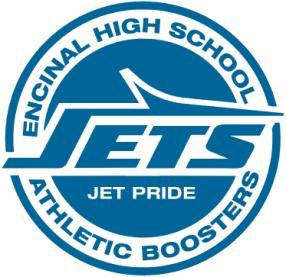 